تقويم كتاب الدراسات الجغرافية (الجديد) للصف الثاني عشر للعلوم الإنسانية في فلسطين  " محافظات غزة أنموذجاً" من وجهة نظر المعلمين في ضوء معايير الجودةد. أكرم سعدي وادي Dr. Akram Saadi Wadiأستاذ المناهج وطرق تدريس الجغرافيا المساعدجامعة الأقصى - فلسطينAkramwadi_2007@hotmail.com ملخص الدراسة:هدفت الدراسة تقويم كتاب الدراسات الجغرافية (الجديد) للصف الثاني عشر للعلوم الإنسانية في فلسطين" محافظات غزة أنموذجاً" من وجهة نظر المعلمين في ضوء معايير الجودة.واعتمدت الدراسة على المنهج الوصفي التحليلي، كما استخدم الباحث في هذه الدراسة استبانة مكونة من (50) فقرة، موزعة على خمسة معايير هي على النحو التالي: (الإخراج الفني للكتاب، والأهداف، والمحتوى، والوسائل التعليمية والأنشطة، والتقويم الوارد في الكتاب).ووزعت الاستبانة على عينة ممثلة للمجتمع الأصلي قوامها (100) معلماً ومعلمة، وأظهرت نتائج الدراسة أن قيمة التقدير التقويمي لكتاب الدراسات الجغرافية (الجديد) بمعاييره المختلفة، كانت كبيرة جداً حيث حصل على (89.2%).كما لم تظهر الدراسة أي فروق ذات دلالة إحصائية في استجابات أفراد العينة وفقاً لمتغيري الجنس وسنوات الخدمة عند مستوى دلالة (0.05).الكلمات المفتاحية: تقويم، كتاب الدراسات الجغرافية، الثاني عشر للعلوم الإنسانية، معايير الجودة. Evaluate the geographic studies book for the human science twelve grade in Palestine "Gaza governorates as a model." from teachers perspectives in the lights of quality standards Abstract: This study aims to evaluate Geographic studies book for the human sciences twelve grade, in Palestine "Gaza governorates as a model." from the teacher's perspective, in the light of quality standards. The study depends on the descriptive analytical method, as the researcher has also used a questionnaire made up of (50) paragraphs distributed on five levels: The artistic direction of book, objectives, contents, educational means and activities, and the evaluation activities in the book.  The questionnaire distributed on a society sample consists of (100) teachers, the result of the study shows that the value of the evaluation of geography book, with its variable standards, is very high as it's acquired (89.2 %) There were no statistically significant differences in the answers of individuals of the sample attributed to gender variables and years of service at( 0.05α).Keywords: Evaluation, The geographic studies book, twelve grade of human sciences, quality standards. مقدمة الدراسة:تعتبر العملية التربوية نظاما له مكوناته العديدة، وتهدف إلي بناء منهجا يمتاز بخصائص تحدث تقدما في نواتج التعلم للطلبة، ويمتاز بصفات ومميزات ترقى به إلي مستوى الكفاية في بنائه، فالمناهج المدرسية هي السبيل لتحقيق أهداف المجتمع، وعملية تطويرها لا تتوقف، وإنما هي عملية متجددة ومستمرة.وللكتاب المدرسي دور فاعل في العملية التعليمية والتربوية ولا غنى عنه، وترجع أهميته لكونه يعكس قيم وتراث المجتمع الذي نعيش فيه، ويعد مصدرا للمعلومات والمواضيع المحددة التي يدرسها الطلبة، كما يعد مرجعا للطالب في دراسة مختلف المواد الدراسية (عليمات،2006: 17).وتنبع أهمية الكتاب المدرسي من مجموعة الأهداف التي يسعى إلي تحقيقها وتنميتها لدى الطلبة سواء كانت أساليب تفكير أو مهارات وميول واتجاهات، بالإضافة إلي تزويدهم بالمعلومات المناسبة التي تسهم في بناء القيم والاتجاهات وتعديلها(آدم،2006: 69).ويوصف الكتاب المدرسي في مدارسنا الفلسطينية بأنه مرادف للمنهاج وأن المدرسة في واقعنا التعليمي تستخدم الكتاب المدرسي باعتباره مصدرا أساسيا للتعليم، والذي يتم اختيار محتواه على بنود معيارية محددة وواضحة ومعبرة لتحقيق الأهداف المنشودة.ويعد الكتاب المدرسي بالنسبة للمعلمين المصدر الأساسي الذي يرجعون إليه في إعداد خططهم الدراسية، ويهدف إلي مساعدة المعلمين للطلبة في صف ما وفي مادة دراسية ما على تحقيق الأهداف المنشودة للمنهاج(مرعي والحيلة،2002: 251).ويعرف الكتاب المدرسي بأنه" مصدر من مصادر التعلم المقروء، يشتمل بطريقة منظمة على الجانب المعرفي المنوي إكسابه للمتعلم، وعلى جوانب مساندة، ومساعدة في إكساب المتعلم لهذا الجانب بأقل جهد ووقت وكلفة وبأعلى إنتاجية (عبد الحق،2009: 158)،أو أنه مجموعة الوحدات المعرفية التي يتم استخدامها بشكل يتناسب ومستوى كل صف من صفوف الدراسة(الجعافرة،2011: 14)، أو هو مادة التفاعل العملية أثناء تنفيذ الدرس ما بين المعلم والمتعلم، والمنبثقة عن المنهاج المدرسي(نزال،2003: 213). ويتضح من التعريفات السابقة ما يلي:أن الكتاب المدرسي الوعاء الذي يشتمل على المادة التعليمية.يحتوي الكتاب المدرسي على أنواع المعرفة بطريقة منظمة وهادفة.يعد الكتاب المدرسي الاطار المرجعي للمعلم والمتعلم في العملية التعليمية.يساعد على تحقيق أهداف المنهاج.ويقصد الباحث بكتاب الدراسات الجغرافية إجرائيا في هذه الدراسة أنه: كتاب الجغرافيا المقرر على الصف الثاني عشر للعلوم الإنسانية في فلسطين والذي تم وضعه من لجان بمركز المناهج بوزارة التربية والتعليم العالي الفلسطينية وأقر تدريسه ابتداء من العام الدراسي 2018/2019م.وتعتبر عملية تطوير المناهج والكتب الدراسية ضرورية حتى يستطيع النظام التعليمي مسايرة الاتجاهات العالمية وروح العصر الذي نعيش فيه مثل الانفجار المعرفي وظاهرة التغير المتسارع وبما يتوافق مع مستحدثات العلم، ويرى (البيلاوي وآخرون،2008: 14) إلى أن عملية التقويم تساعد في الوصول إلى درجة عالية مقبولة من إتقان العمل وارتفاع مستويات الأداء إلى أعلى ما يمكن من الطموح إليه، وهو الغاية المنشودة والسقف الذي يحاول الوصول إليه، والأمل الذي يطمحون لتحقيقه.وإن عملية التقويم ضرورية في بناء المنهاج وفي عملية تنفيذه، وفي صياغة النتاجات النهائية، وفي تحديد المحتوى المناسب الذي يراعى الخصائص النمائية للطلبة، وفي بيان جوانب القوة لتعزيزها وجوانب الضعف لعلاجها، مما يساعد في إثراء المنهاج وتحسينه.
ويعرف التقويم بأنه: "عملية منظمة تحدد مدى تحقيق الأهداف التربوية لدى التلاميذ، وأنه يتضمن وصفا كميا وكيفيا بالإضافة إلي الحكم على القيمة ((Gronland,1976.p.8.
كما يعرف بأنه:" عملية التحقق أو التأكد أو الحكم على قيمة أو مقدار شيء ما، وذلك باستخدام معيار للتخمين ويتضمن أحكاما من حيث البنية الداخلية والمعايير الخارجية (الجبوري والسلطاني،2013: 109).
ويعرف بأنه: "عملية إصدار حكم أو إعطاء قيمة أو صناعة قرار(1999:199(Richard, 
وعرف بأنه:" إصدار الحكم على قيمة الأشياء أو الأشخاص أو الموضوعات وهذا المعنى يقترب كثيراً من المعنى الذي يطرحه قاموس (Webster) الذي ينص على أن التقويم هو (تحديد قيمة لشيء ما أو أنه الفحص والحكم)"(ربيع،2012: 15).ومن خلال ما تم عرضه سابقاً من تعريفات للتقويم يمكن استخلاص التعريف الإجرائي التالي:
هو عملية إصدار أحكام موضوعية على مدى مناسبة كتاب الدراسات الجغرافية للصف الثاني عشر للعلوم الإنسانية، وذلك بعد مقارنة النتائج العلمية والتي تم التوصل إليها  عن طريق القياس الدقيق والموثوق على معيار الجودة.
فالتقويم أحد الأركان الأساسية في بناء المناهج الدراسية فأي منهج دراسي لابد أن تصاحبه عملية تقويم تبدأ هذه العملية مع بداية التخطيط لوضع المنهاج وتنتهي مع آخر مرحلة ثم تبدأ من جديد وهكذا.
ولقد استخدم الباحث في هذه الدراسة الاستبانة لقياس متوسط تقديرات المعلمين للمعايير لكتاب الدراسات الجغرافية للصف الثاني عشر للعلوم الإنسانية في فلسطين "محافظات غزة أنموذجاً" في ضوء معايير الجودة، وذلك حتى يمكن الوصول لأكبر عدد من المعلمين والمعلمات، وإعطاء فرصة للمعلمين والمعلمات للكشف عن وجهات نظرهم الحقيقية حول معايير الكتاب المقرر.  
ولقد أكدت العديد من الدراسات والبحوث على ضرورة تقويم الكتب المدرسية، منها دراسة (العدوان،(2015 التي قومت كتب التاريخ في المرحلة الثانوية في الأردن، ودراسة( الغول، (2010،قومت مستوى جودة كتاب التاريخ في محافظات غزة، ودراسة (حسونة، 2009) قومت مقرر الجغرافيا للصف الحادي عشر في قطاع غزة، و دراسة "جينا جيلو"( Gianna qelo & Kaplan,1992  ( قومت أربعة كتب للدراسات الاجتماعية في الولايات المتحدة الأمريكية، ودراسة(عبد العزيز، 1992) التي قومت كتاب الجغرافيا للصف الأول الثانوي العام في مصر.فالجهود التي بذلها الباحثون كانت تسعى إلي تحسين مستوى الجودة في العملية التعليمية وفق معايير محددة، والمعايير: هي آراء محصلة الكثير من الأبعاد السيكولوجية والاجتماعية والعقلية والتربوية، ويمكن من خلال تطبيقها معرفة الصورة الحقيقية للموضوع المراد تقويمه أو الوصول إلي أحكام على الشيء الذي نقوله (اللقاني والجمل ،2003: 279)، ويرى(عبد الحليم وآخرون، 2008: 575) أن هذه المعايير تمكن العاملين في التربية والتعليم من إعادة النظر في المناهج الحالية وتطويرها، وهي مؤشر لجودة المناهج الدراسية، أي أن المعايير هي أهداف وطموحات نسعى إلي الوصول إليها، وهي تعد إطارا مرجعيا تقارن وتقيم على أساسها المناهج الحالية وهي موجهات لعمليات التطوير للمستقبل. ومفهوم الجودة في اللغة تم اشتقاقه من الفعل الماضي جاد جودة وجودة أي صار جيدا والجيد نقيض الرديء، وكمصطلح يقصد بها طبيعة الشيء والشخص ودرجة صلاحه، وهي لا تعني الأفضل أو الأحسن دوما، وإنما هي مفهوم نسبي يختلف النظر له باختلاف جهة الاستفادة منه سواء مجتمع أم مؤسسة وغيرها(محمود،2012: 181).ويعرفها (البوهي،2001: 376)بأنها:" مجموعة من الخصائص أو السمات التي تعبر عن وضعية المدخلات والعمليات والمخرجات المدرسية، ومدى إسهام جميع العاملين فيها لإنجاز الأهداف بأفضل ما يمكن. وتعرفها (الفتلاوي،2008: 21) بأنها:" مجموعة من الأركان الأساسية في عمليتي التعليم والتعلم داخل الفصل الدراسي وخارجه.ويرى الباحث أن معايير الجودة هي مجموعة من الخصائص والصفات والشروط التي يجب توافرها في كتاب الدراسات الجغرافية للصف الثاني عشر للعلوم الإنسانية بحيث تكون قادرة على تحقيق الأهداف المرغوب فيها، والتي في ضوئها يتم تحديد مدى توافرها في الكتاب وتتضمن المعاير التالية: (الإخراج الفني للكتاب، والأهداف، والمحتوى، والوسائل التعليمية والأنشطة، والتقويم)،وذلك استنادا على الدراسات السابقة في هذا الموضوع.ولأهمية مرحلة التعليم الثانوي في السلم التعليمي الفلسطيني بصفة عامة والصف الثاني عشر بصفة خاصة كمرحلة تنمي شخصية المتعلم في جميع جوانبها، واستجابة للأصوات التي تنادي بتقييم المناهج والكتب الدراسية، لذا رأى الباحث ضرورة إجراء هذه الدراسة لعلها تساهم في كشف الثغرات في كتاب الدراسات الجغرافية للصف الثاني عشر للعلوم الإنسانية من اجل تحسينه وتطويره. ومن خلال خبرة الباحث في حقل التربية والتعليم لسنوات عديدة ومتابعته وشكوى المعلمين والمعلمات من وجود صعوبة في استيعاب الطلبة لمادة الجغرافيا، لذا جاءت هذه الدراسة انسجاما مع خطة التطوير التربوي في السعي نحو تحسين وتطوير الكتاب الدراسي بالإضافة  إلى أن هذه الدراسة تأتي لمنهاج دراسي جديد  ويدرس محتواه لأول مرة في فلسطين، وتقويمه  في هذا الوقت سيتيح للجهات المعنية أن يطلعوا على نتائج التقويم، لاسيما وأنها الدراسة الأولى لهذا الكتاب في حدود علم الباحث وهذا يسهم في تطوير الكتاب وتحسينه.مشكلة الدراسة: وتتحدد مشكلة الدراسة في الأسئلة التالية:ما أهم معايير الجودة الواجب توافرها في كتاب الدراسات الجغرافية للصف الثاني عشر للعلوم الإنسانية؟ما متوسط حساب التقديرات التقويمية لكتاب الدراسات الجغرافية المقرر على طلبة الصف الثاني عشر للعلوم الإنسانية في ضوء معايير الجودة؟ما مدى اختلاف متوسط التقديرات التقويمية لكتاب الدراسات الجغرافية المقرر على طلبة الصف الثاني عشر للعلوم الإنسانية في ضوء معايير الجودة باختلاف متغير الجنس (ذكر، أنثى)؟ما مدى اختلاف متوسط التقديرات التقويمية لكتاب الدراسات الجغرافية المقرر على طلبة الصف الثاني عشر للعلوم الإنسانية في ضوء معايير الجودة  باختلاف متغير عدد سنوات الخدمة ( أقل من عشر سنوات، عشر سنوات فأكثر)؟ فروض الدراسة: لا توجد فروق ذات دلالة إحصائية عند مستوى دلالة (a ≤ 0.05) بين متوسط التقديرات التقويمية لكتاب الدراسات الجغرافية للصف الثاني عشر للعلوم الإنسانية في ضوء معايير الجودة والمتوسط الافتراضي (60%).لا توجد فروق ذات دلالة إحصائية عند مستوى دلالة (a ≤ 0.05) بين متوسط التقديرات التقويمية لكتاب الدراسات الجغرافية للصف الثاني عشر للعلوم الإنسانية في ضوء معايير الجودة تبعاً لمتغير الجنس (ذكر، أنثى). لا توجد فروق ذات دلالة إحصائية عند مستوى دلالة (a ≤ 0.05) بين متوسط التقديرات التقويمية لكتاب الدراسات الجغرافية للصف الثاني عشر للعلوم الإنسانية في ضوء معايير الجودة تبعاً لمتغير سنوات الخدمة ( أقل من عشر سنوات، عشر سنوات فأكثر).أهداف الدراسة: معرفة مدى توافر معايير الجودة في كتاب الدراسات الجغرافية للصف الثاني عشر للعلوم الإنسانية في فلسطين. تحديد متوسط التقديرات التقويمية لكتاب الدراسات الجغرافية للصف الثاني عشر للعلوم الإنسانية في فلسطين في ضوء معايير الجودة. الكشف عن دلالة الفروق في متوسط التقديرات التقويمية لكتاب الدراسات الجغرافية للصف الثاني عشر للعلوم الإنسانية في فلسطين في ضوء معايير الجودة تبعاً لمتغير الجنس (ذكر، أنثى). الكشف عن دلالة الفروق في متوسط التقديرات التقويمية لكتاب الدراسات الجغرافية للصف الثاني عشر للعلوم الإنسانية في فلسطين في ضوء معايير الجودة تبعاً لسنوات الخدمة ( أقل من عشر سنوات، عشر سنوات فأكثر). أهمية الدراسة:تكمن أهمية الدراسة في الآتي: قد تفيد هذه الدراسة وزارة التربية والتعليم العالي الفلسطينية في تقويم وتطوير الكتب الدراسية لا سيما وهي الآن في طور التجهيز لتطوير المنهاج الحالي. قد تفيد هذه الدراسة القائمين على تخطيط المناهج الفلسطينية عن طريق إثراء وتحسين وسد جوانب النقص بما يضمن الجودة.عدم وجود دراسة سابقة(في حدود علم الباحث) تناولت تقويم كتاب الدراسات الجغرافية للصف الثاني عشر للعلوم الإنسانية للمرحلة الثانوية.فتح المجال أمام بحوث ودراسات أخرى في محاور مختلفة، في ميدان تطوير مناهج الجغرافيا. حدود الدراسة: تقتصر الدراسة الحالية على الحدود التالية:الحد الأكاديمي: تقتصر هذه الدراسة على تقويم كتاب الدراسات الجغرافية للصف الثاني عشر للعلوم في ضوء معايير الجودة.الحد المكاني: تقتصر هذه الدراسة على معلمي ومعلمات وزارة التربية والتعليم العالي الفلسطينية في  محافظات غزة. الحد الزماني: تقتصر هذه الدراسة على العام الدراسي 2018/2019م.مصطلحات الدراسة: يعرفها الباحث إجرائيا كالآتي:تقويم الكتاب المدرسي: عملية هادفة منظمة تسعى إلى إصدار الحكم على مدى ملائمة كتاب الدراسات الجغرافية للصف الثاني عشر للعلوم الإنسانية في فلسطين في ضوء معايير الجودة، وذلك بعد مقارنة النتائج العلمية، والتي تم التوصل إليها عن طريق القياس الدقيق والمرتبط مع معيار الجودة. كتاب الدراسات الجغرافية للصف الثاني عشر للعلوم الإنسانية: هو كتاب الجغرافيا المقرر على طلبة الصف الثاني عشر للعلوم الإنسانية في فلسطين من قبل وزارة التربية والتعليم العالي، طبعة 2018/2019. معايير الجودة: هي مجموعة من البنود أو الشروط أو المواصفات التي يجب توافرها في كتاب الدراسات الجغرافية  للصف الثاني عشر للعلوم الإنسانية، بحيث تحقق الأهداف المعدة لها والتي بموجبها يتم تحديد مدى توافرها في الكتاب، ولقد تم تحديد القائمة بعد مراجعة الدراسات السابقة ذات العلاقة كدراسة (العدوان ،2015) ودراسة (الغول،2010)  ودراسة (عبد العزيز،1992)، وتتضمن قائمة المعايير التي تم تحديدها من خلال الدراسات السابقة ما يلي: أ‌- الإخراج الفني: وهو ما يتعلق بالكتاب المدرسي من حيث الغلاف ومتانته ووضوح الطباعة و خلوه من الأخطاء المطبعية، وجذاباً في أسلوبه، حديثاً في معلوماته.ب‌- أهداف الكتاب: ويشمل ارتباطها بحاجات المتعلمين ومراعاتها للتطور التكنولوجي المتسارع. جـ- محتوى الكتاب: من حيث التراكيب اللغوية وحجم المحتوى ومناسبته لقدرات الطلبة من حيث الطول والمضمون.د- الوسائل التعليمية والأنشطة: ويشمل ارتباطها بمحتوى الموضوعات وتنوعها ومناسبتها لمستوى الطلبة.ه- تقويم أنشطة لتقويم: ويشمل ارتباطها بأهداف الكتاب وتنوعها ودقتها.إجراءات الدراسة: أولاً: منهج الدراسة: اتبع الباحث في الدراسة الحالية المنهج الوصفي التحليلي، الذي يحاول من خلاله وصف الظاهرة وتصويرها كميا من طرق جمع بيانات أو معلومات مقننة عن الظاهرة وتصنيفها وتحليلها وإخضاعها للدراسة الدقيقة( الجبوري،2013: 197).ثانياً: مجتمع الدراسة: يتمثل مجتمع الدراسة من جميع المعلمين والمعلمات الذين يدرسون الجغرافيا للصف الثاني عشر للعلوم الإنسانية بمحافظات غزة، والبالغ عددهم (134) معلماً ومعلمة(61 معلم و73 معلمة) في العام الدراسي 2018/2019م، بحسب إحصائيات دائرة التخطيط في وزارة التربية والتعليم العالي بغزة. ثالثاً: عينة الدراسة: اختار الباحث عينة عشوائية طبقية قدرها(100) معلماً ومعلمة(46 معلم و54 معلمة) ممن يدرسون كتاب الدراسات الجغرافية للصف الثاني عشر للعلوم الإنسانية لتطبيق الدراسة ميدانيا وتم توزيع الاستبانة عليهم وتم استرداد جميع الاستبانات (100) الموزعة بنسبة 100.00% وجدول(1) يوضح توزيع أفراد عينة الدراسة حسب متغيرات الدراسة.جدول(1): توزيع أفراد عينة الدراسةرابعاً: أداة الدراسة:من أجل تحقيق هدف الدراسة والمتمثل في تقويم كتاب الدراسات الجغرافية للصف الثاني عشر للعلوم الإنسانية في فلسطين"محافظات غزة أنموذجاً" من وجهة نظر المعلمين في ضوء معايير الجودة، استخدم الباحث استبانة، وقد تكونت في صورتها النهائية من (50) فقرة، توزعت على خمسة مجالات أو معايير هي (الإخراج الفني للكتاب، والأهداف، والمحتوى، والوسائل التعليمية والأنشطة، والتقويم الوارد في الكتاب). بناء الاستبانة:مر بناء الاستبانة بالخطوات التالية والتي تم الاستعانة بها من الدراسات السابقة:تحديد الهدف من الاستبانة: تهدف الاستبانة إلي تقويم كتاب الدراسات الجغرافية للصف الثاني عشر للعلوم الإنسانية في فلسطين"محافظات غزة أنموذجاً" من وجهة نظر المعلمين في ضوء معايير الجودة.تحديد مجالات الاستبانة: تمثلت مجالات الاستبانة في خمسة مجالات(معايير)هي:(الإخراج الفني للكتاب، والأهداف، والمحتوى، والوسائل التعليمية والأنشطة، والتقويم الوارد في الكتاب).صياغة عبارات الاستبانة: تم صياغة عبارات الاستبانة في صورة إجرائية، حيث بلغ عدد العبارات للاستبانة في صورتها الأولية(54) عبارة توزعت على المعايير الخمسة.تدرج المقياس وتصحيحه: صيغت استجابات المعلمين وفقاً لمقياس ليكرت الخماسي وصنفت درجة التوافر حسب جدول(2) التالي:جدول(2): درجات مقياس ليكرت الخماسيصدق الاستبانة: تم التأكد من صدق الاستبانة عن طريق:صدق المحكمين: تم عرض الاستبانة على مجموعة من السادة المحكمين من ذوي الاختصاص في التربية والمناهج وطرق التدريس بالجامعات الفلسطينية، للاسترشاد بآرائهم في مدي مناسبة فقرات الاستبانة للهدف منها، وكذلك للتأكد من صحة الصياغة اللغوية ووضوحها، وتم إضافة أو حذف أو تعديل بعض الفقرات بناء على اقتراح السادة المحكمين، وأصبحت في صورتها النهائية بــــ (50) فقرة.صدق الاتساق الداخلي: حيث يبين أن قيم معامل الارتباط دالة إحصائية عند مستوى الدلالة 0.05 مما يدلل على أن الاستبانة تتمتع بدرجة عالية من الاتساق الداخلي والجداول التالية توضح ذلك.جدول(3): معامل الارتباط بين كل فقرة من فقرات المجال الأول (الإخراج الفني للكتاب) والدرجة الكلية للمجالالارتباط دال إحصائياً عند مستوى دلالة 0.05=α  جدول(4): معامل الارتباط بين كل فقرة من فقرات المجال الثاني (الأهداف) والدرجة الكلية للمجالالارتباط دال إحصائياً عند مستوى دلالة 0.05=α .جدول(5): معامل الارتباط بين كل فقرة من فقرات المجال الثالث (المحتوى) والدرجة الكلية للمجالالارتباط دال إحصائياً عند مستوى دلالة 0.05=α .جدول(6): معامل الارتباط بين كل فقرة من فقرات المجال الرابع (الوسائل التعليمية والأنشطة) والدرجة الكلية للمجالالارتباط دال إحصائياً عند مستوى دلالة 0.05=α .جدول (7): معامل الارتباط بين كل فقرة من فقرات المجال الخامس(التقويم الوارد في الكتاب) والدرجة الكلية للمجالالارتباط دال إحصائياً عند مستوى دلالة 0.05=α .ويعتبر الصدق البنائي أحد مقاييس صدق الأداة الذي يقيس مدى تحقق الأهداف التي تريد الأداة الوصول إليها، ويبين مدى ارتباط كل مجال من مجالات الاستبانة بالدرجة الكلية للاستبانة وجدول(8) يوضح ذلك. جدول (8): معامل الارتباط بين كل درجة لكل مجال من مجالات الاستبانة والدرجة الكلية للاستبانة.الارتباط دال إحصائياً عند مستوي دلالة 0.05=α .يتضح من جدول(8) أن جميع معاملات الارتباط في جميع مجالات الاستبانة دالة إحصائياً عند مستوى الدلالة =0.05α وبذلك تعتبر جميع مجالات الاستبانة صادقة لما وضعت لقياسه.بناء على نتائج اختبارات صدق أداة الدراسة، يخلص الباحث إلى الحكم بصلاحية الاستبانة لدراسة تقويم كتاب الدراسات الجغرافية للصف الثاني عشر للعلوم الإنسانية في فلسطين "محافظات غزة ـأنموذجاً"من وجهة نظر المعلمين في ضوء معايير الجودة. ثبات الاستبانة: يعتبر ثبات الأداة أحد أهم خصائص أدوات الدراسة، ويقصد بثبات الاستبانة أن تعطي هذه الاستبانة نفس النتيجة لو تم إعادة توزيع الاستبانة أكثر من مرة تحت نفس الظروف والشروط، أو بعبارة أخرى أن ثبات الاستبانة يعني الاستقرار في نتائج الاستبانة وعدم تغييرها بشكل كبير فيما لو تم إعادة توزيعها على أفراد العينة عدة مرات خلال فترات زمنية معينة.وقد تحقق الباحث من ثبات استبانة الدراسة من خلال طريقة معامل ألفا- كرونباخ(Alpha) كما يلي:تقيس معامل ألفا-كرونباخ مدى ارتباط مجموعة من الفقرات لتشكل مقياساً متسقاً داخلياً، ويعتبر من أكثر معاملات قياس الاتساق الداخلي استخداماً في الدراسات التربوية. وتشير ارتفاع قيمة ألفا- كرونباخ)أكثر من 0.7) إلى ثبات المقياس. لذلك استخدم الباحث طريقة ألفا- كرونباخ لقياس ثبات الاستبانة، وكانت النتائج كما هي مبينة في جدول(9)التالي.جدول (9): نتائج اختبار ألفا كرونباخ  لقياس ثبات الاستبانةيتضح من النتائج الموضحة في جدول (9) أن قيمة معامل ألفا- كرونباخ لجميع فقرات الاستبانة بلغ معدل الثبات (0.988) وهو معامل ثبات مرتفع يشير إلي صلاحية المقياس.رابعاً: المعالجات الإحصائية:قام الباحث بتفريغ وتحليل الاستبانة من خلال برنامج التحليل الإحصائي (SPSS)، وقد تم استخدام الأدوات الإحصائية التالية:1ـــ النسب المئوية والمتوسط الحسابي والانحراف المعياري والوزن النسبي والترتيب: يستخدم هذا الأمر بشكل أساسي لأغراض معرفة تكرار فئات متغير ما ويفيد الباحث في وصف عينة الدراسة.2ـــ استخدام اختبار "ت"(T- test) لدراسة الفروق بين متغيرات الدراسة.نتائج الدراسة (تحليلها وتفسيرها)يتناول الباحث عرض وتحليل ومناقشة النتائج التي تم التوصل إليها ، وذلك من خلال الإجابة عن أسئلة الدراسة بعد معالجتها بالأساليب الإحصائية المناسبة ومن ثم تفسيرها ومناقشتها في ضوء الإطار النظري, ولغرض الإجابة على أسئلة الدراسة، قام الباحث بإتمام الإجراءات التالية:جدول (10): المحك المعتمد في الدراسةالإجابة عن أسئلة وفروض الدراسة:إجابة السؤال الأول الذي ينص: ما أهم معايير الجودة الواجب توافرها في كتاب الدراسات الجغرافية للصف الثاني عشر للعلوم الإنسانية؟للإجابة على هذا السؤال قام الباحث باتباع الخطوات التالية:تحديد الهدف من إعداد قائمة معايير الجودة الواجب توافرها في كتاب الدراسات الجغرافية للصف الثاني عشر للعلوم الإنسانية في فلسطين.الاطلاع على الأدب التربوي والأبحاث والدراسات السابقة ذات العلاقة وتبادل الآراء مع ذوي الاختصاص في المناهج وطرق التدريس بالإضافة لخبرة الباحث في هذا المجال.تم إعداد قائمة بأهم معايير الجودة الواجب توافرها في كتاب الدراسات الجغرافية للصف الثاني عشر للعلوم الإنسانية في فلسطين، وعرضها على السادة المحكمين لإبداء الرأي فيها ، وبعد الحذف والتعديل والاستبدال، تكونت القائمة في صورتها النهائية من (50) فقرة، كما هو موضح في إجراءات الدراسة.إجابة الفرض الأول الذي ينص: لا توجد فروق ذات دلالة إحصائية بين متوسط التقديرات التقويمية لكتاب الدراسات الجغرافية للصف الثاني عشر للعلوم الإنسانية في ضوء معايير الجودة والمتوسط الافتراضي(60%)؟          للإجابة على هذا الفرض قام الباحث بحساب المتوسط الحسابي والانحراف المعياري والوزن النسبي والترتيب لفقرات كل مجال كما            في الجداول التالية:جدول (11): المتوسط الحسابي والانحراف المعياري والوزن النسبي والترتيب لفقرات المجال الأول(الإخراج الفني للكتاب):المتوسط الحسابي دال إحصائياً عند مستوى دلالة 0.05 = α.من جدول (11) يمكن استخلاص ما يلي:تظهر النتائج أن درجة توافر جميع الفقرات تراوحت ما بين (3.98 – 4.88), وتظهر النتائج أن متوسط درجة الاستجابة لجميع الفقرات بلغت (4.30), وبلغ الوزن النسبي (86.0%) بدرجة كبيرة جدا. وقد حصلت الفقرة (4) على المرتبة الأولى بمتوسط حسابي (4.88) وبوزن نسبي (97.6%) بدرجة كبيرة جدا، بينما حصلت الفقرة (1) على المرتبة الأخيرة بمتوسط حسابي (3.98) وبوزن نسبي (79.6%) بدرجة كبيرة.جدول (12): المتوسط الحسابي والانحراف المعياري والوزن النسبي والترتيب لفقرات المجال الثاني(الأهداف):المتوسط الحسابي دال إحصائياً عند مستوى دلالة 0.05 = α.من جدول (12) يمكن استخلاص ما يلي:تظهر النتائج أن درجة توافر جميع الفقرات تراوحت ما بين (4.44 – 4.90), وتظهر النتائج أن متوسط درجة الاستجابة لجميع الفقرات بلغت (4.66), وبلغ الوزن النسبي (93.2%) بدرجة كبيرة جدا. وقد حصلت الفقرة (2) على المرتبة الأولى بمتوسط حسابي (4.90) وبوزن نسبي (98%) بدرجة كبيرة جدا، بينما حصلت الفقرة (7) على المرتبة الأخيرة بمتوسط حسابي (4.44) وبوزن نسبي (88.8%) بدرجة كبيرة جدا.جدول(13): المتوسط الحسابي والانحراف المعياري والوزن النسبي والترتيب لفقرات المجال الثالث(المحتوى):المتوسط الحسابي دال إحصائياً عند مستوى دلالة 0.05 = α.ومن جدول (13) يمكن استخلاص ما يلي:تظهر النتائج أن درجة توافر جميع الفقرات تراوحت ما بين (4.30 – 4.88), وتظهر النتائج أن متوسط درجة الاستجابة لجميع الفقرات بلغت (4.58), وبلغ الوزن النسبي (91.7%) بدرجة كبيرة جدا. وقد حصلت الفقرة(1)على المرتبة الأولى بمتوسط حسابي (4.88) وبوزن نسبي (97.6%) بدرجة كبيرة جدا، بينما حصلت الفقرة (10) على المرتبة الأخيرة بمتوسط حسابي (4.30) وبوزن نسبي (86%) بدرجة كبيرة جدا.جدول(14): المتوسط الحسابي والانحراف المعياري والوزن النسبي والترتيب لفقرات المجال الرابع (الوسائل التعليمية والأنشطة):المتوسط الحسابي دال إحصائياً عند مستوى دلالة 0.05 = α.ومن جدول (14) يمكن استخلاص ما يلي:تظهر النتائج أن درجة توافر جميع الفقرات تراوحت ما بين (4.10 – 4.80), وتظهر النتائج أن متوسط درجة الاستجابة لجميع الفقرات بلغت (4.45), وبلغ الوزن النسبي (89%) بدرجة كبيرة جدا. وقد حصلت الفقرة (2) على المرتبة الأولى بمتوسط حسابي (4.80) وبوزن نسبي (96%) بدرجة كبيرة جدا، بينما حصلت الفقرة (6) على المرتبة الأخيرة بمتوسط حسابي (4.10) وبوزن نسبي (82%) بدرجة كبيرة جدا.جدول (15): المتوسط الحسابي والانحراف المعياري والوزن النسبي والترتيب لفقرات المجال الخامس(التقويم الوارد في الكتاب):المتوسط الحسابي دال إحصائياً عند مستوى دلالة 0.05 = α.ومن جدول (15) يمكن استخلاص ما يلي:   تظهر النتائج أن درجة توافر جميع الفقرات تراوحت ما بين (4.08 – 4.6), وتظهر النتائج أن متوسط درجة الاستجابة لجميع الفقرات بلغت (4.34), وبلغ الوزن النسبي (86.9%) بدرجة كبيرة جدا. وقد حصلت الفقرة (1) على المرتبة الأولى بمتوسط حسابي (4.75) وبوزن نسبي (95%) بدرجة كبيرة جدا، بينما حصلت الفقرة (8) على المرتبة الأخيرة بمتوسط حسابي (4.08) وبوزن نسبي (81.6%) بدرجة كبيرة.جدول (16): المتوسط الحسابي والانحراف المعياري والوزن النسبي والترتيب لمجالات الدراسة:المتوسط الحسابي دال إحصائياً عند مستوى دلالة 0.05 = α.ومن جدول (16) يمكن استخلاص ما يلي: تظهر النتائج أن درجة توافر جميع المجالات تراوحت ما بين (4.30 – 4.66), وتظهر النتائج أن متوسط درجة الاستجابة لجميع الفقرات بلغت (4.46), وبلغ الوزن النسبي (89.2%) بدرجة كبيرة جدا. وقد حصل المجال (2) على المرتبة الأولى بمتوسط حسابي (4.66) وبوزن نسبي (93.2%) بدرجة كبيرة جدا، بينما حصل المجال (1) على المرتبة الأخيرة بمتوسط حسابي (4.30) وبوزن نسبي (86%) بدرجة كبيرة جدا.وهذا يشير الي أنه يوجد فروق ذات دلالة إحصائية بين متوسط التقديرات التقويمية لكتاب الدراسات الجغرافية للصف الثاني عشر للعلوم الإنسانية في ضوء معايير الجودة والمتوسط الافتراضي(60%) بدرجة كبيرة جدا نظرا لأن أقل متوسط حسابي كان (4.30). 3- إجابة الفرض الثاني الذي ينص: لا توجد فروق ذات دلالة إحصائية بين متوسط التقديرات التقويمية لكتاب الدراسات الجغرافية للصف الثاني عشر للعلوم الإنسانية في ضوء معايير الجودة تبعاً لمتغير الجنس (ذكر، أنثى).  للإجابة على هذا الفرض قام الباحث باستخدام اختبار "ت" لحساب متغير الجنس كما في جدول(17).        جدول (17): نتائج اختبار "ت" بالنسبة لمتغير الجنسالعلاقة دالة إحصائيا عند مستوى دلالة 0.05.من خلال النتائج الموضحة في جدول(17) فقد تبين أنه:لا توجد فروق ذات دلالة إحصائية بين متوسط التقديرات التقويمية لكتاب الدراسات الجغرافية للصف الثاني عشر للعلوم الإنسانية في ضوء معايير الجودة تبعاً لمتغير الجنس (ذكر، أنثى) عند مستوى دلالة 0.05)). ويعزي الباحث ذلك إلي أن المعلمين والمعلمات لديهم المؤهلات الأكاديمية نفسها ومتخصصين في مادة الجغرافيا وكذلك حصولهم على دورات تدريبية مكثفة أثناء الخدمة لتدريس محتوى المادة.4- إجابة الفرض الثالث الذي ينص: لا توجد فروق ذات دلالة إحصائية بين متوسط التقديرات التقويمية لكتاب الدراسات الجغرافية للصف الثاني عشر للعلوم الإنسانية في ضوء معايير الجودة تعزى لسنوات الخدمة؟ للإجابة على هذا الفرض قام الباحث باستخدام اختبار "ت" لحساب متغير سنوات الخدمة كما في جدول (18).          		جدول (18): نتائج اختبار "ت" بالنسبة لمتغير سنوات الخدمةالعلاقة دالة إحصائيا عند مستوى دلالة 0.05.من خلال النتائج الموضحة في جدول(18) فقد تبين أنه:لا توجد فروق ذات دلالة إحصائية بين متوسط التقديرات التقويمية لكتاب الدراسات الجغرافية للصف الثاني عشر للعلوم الإنسانية في ضوء معايير الجودة تبعاً لمتغير سنوات الخدمة عند مستوى دلالة(0.05). ويعزي الباحث ذلك إلي أن غالبية معلمي ومعلمات الصف الثاني عشر للعلوم الإنسانية تم إخضاعهم لدورات تدريبية تؤهلهم إلي جانب تخصصاتهم إلي تدريس الصف الثاني عشر للعلوم الإنسانية بالإضافة إلي انه يتم اختيارهم من أصحاب الكفاءات والقدرة على التدريس وتوصيل المعلومات والمعارف بالأساليب المناسبة للمتعلمين.وقد تبين من النتائج السابقة ما يلي:أن النسبة المئوية العامة لمدى توافر معايير الجودة في كتاب الدراسات الجغرافية المقرر على الصف الثاني عشر للعلوم الإنسانية هي(89.2%)، ومتوسط نسبي (4.46) وهي نسبة كبيرة جدا.ان أكثر المجالات الخمسة حظا هو المجال الثاني المتعلق بالأهداف، حيث أن الفقرات المتضمنة في هذا المجال قد حظيت بنسبة مئوية قدرها(93.2%)، ومتوسط نسبي (4.66)، ويظهر ذلك أن ثمة جهد كبير في اختيار الأهداف في مستوياتها المعرفية الستة وفي المجال الوجداني والمهارى ووضع أهداف عامة بداية كل وحدة دراسية وأهداف سلوكية بداية كل درس.ويلي ذلك المجال الثالث المتعلق بالمحتوى، حيث ان الفقرات المتضمنة في هذا المجال قد حظيت بنسبة مئوية قدرها(91.7%)، ومتوسط نسبي (4.58)، ويظهر ذلك الاهتمام بالمحتوى من حيث الوضوح والسلاسة وتقديم الكتاب على شكل وحدات ودروس مترابطة، وخلو الكتاب من الحشو الزائد والتكرار.ثم المجال الرابع المتعلق بالوسائل التعليمية والأنشطة، حيث ان الفقرات المتضمنة في هذا المجال قد حظيت بنسبة مئوية قدرها (89.0%)، ومتوسط نسبي (4.45)، ويظهر ذلك توافر الوسائل التعليمية المناسبة لتدريس الكتاب وتتلائم مع احتياجات المعلمين.ثم المجال الخامس المتعلق بالتقويم الوارد في الكتاب، حيث ان الفقرات المتضمنة في هذا المجال قد حظيت بنسبة مئوية قدرها (86.9%)، ومتوسط نسبي (4.34)، ويظهر ذلك أن معظم المعلمين لديهم قناعة بكفاية مؤلفي الكتب من الناحية العلمية والتربوية واحتواء الكتاب على تقويم نهاية كل درس يشمل أنواع مختلفة من الأسئلة.ويأتي أقل المجالات حظا هو المجال الأول المتعلق بالإخراج الفني للكتاب، حيث ان الفقرات المتضمنة في هذا المجال قد حظيت بنسبة مئوية قدرها(86.0%) ، ومتوسط نسبي(4.30)، ويظهر ذلك عدم رضى المعلمين عن الإخراج الفني للكتاب  وفقا لمعايير الجودة وبما يتناسب وطلبة الصف الثاني عشر للعلوم الإنسانية.كشفت نتائج الدراسة وجود فروق ذات دلالة إحصائية عند مستوى دلالة(0.05α) بين متوسط درجات عينة الدراسة والمتوسط الافتراضي(60%) لصالح تقديرات المعلمين، بدرجة كبيرة جدا نظرا لأن أقل متوسط حسابي (4.30)، وذلك في المعايير الخمسة (الإخراج الفني للكتاب، والأهداف، والمحتوى، والوسائل التعليمية والأنشطة، والتقويم).والاستبانة ككل، ويظهر ذلك اهتمام مركز المناهج بوزارة التربية والتعليم العالي الفلسطينية، باشراك متخصصين في الجغرافيا وتدريسها، بالإضافة الي أن مؤلفي المناهج قد بذلوا جهودا كبيرة في تأليفها، وتتفق هذه النتيجة مع ما توصلت اليه نتائج بعض الدراسات مثل دراسة (العدوان،2015)، ودراسة ( الغول،2010)، ودراسة ( حسونة، 2009)، ودراسة( عبد العزيز، 1992).أشارت نتائج الدراسة الي عدم وجود فروق ذات دلالة إحصائية عند مستوى دلالة (0.05α) بين متوسط التقديرات التقويمية لكتاب الدراسات الجغرافية للصف الثاني عشر للعلوم الإنسانية في ضوء معايير الجودة تبعا لمتغير الجنس ويرجع ذلك الي أن المعلمين والمعلمات( ذكر،أنثى) لديهم نفس المؤهلات العلمية في مادة الجغرافيا وجميعهم حصلوا على دورات تدريبية أثناء الخدمة، وتشابه الظروف في مدارسنا من حيث البيئة المدرسية وعدد الطلبة سواء الذكور أو الإناث. كما أشارت نتائج الدراسة الي عدم وجود فروق ذات دلالة إحصائية عند مستوى دلالة (0.05α) بين متوسط التقديرات التقويمية لكتاب الدراسات الجغرافية للصف الثاني عشر للعلوم الإنسانية في ضوء معايير الجودة باختلاف متغير سنوات الخدمة ( أقل من عشر سنوات، عشر سنوات فاكثر)، أي لا يوجد أثر للخبرة التدريسية للمعلمين على تقديراتهم التقويمية، وربما يرجع ذلك أن معظم المعلمين في الثانوية العامة لهم نفس مدة الخدمة تقريبا، ولا توجد فروق جوهرية بينهم الا بمقدار خبرة المعلم بالكتاب الذي يدرسه.توصيات الدراسة:اقتراح معايير معتمدة وموحدة للجودة في إعداد وتأليف الكتب المدرسية المقررة في مدارسنا الفلسطينية.ضرورة إرفاق أداة لتقويم كتب الدراسات الاجتماعية في نهاية كل كتاب مدرسي.عقد الدورات التدريبية لمعلمي الجغرافيا وقبل البدء في تدريس الكتاب المقرر، وذلك من أجل التعريف بمفردات الكتاب الجديد وأهدافه، والتدريب على أنسب الطرق لتدريس محتواه.إجراء دراسات تقويمية لتشمل كتب الدراسات الاجتماعية الجديدة للصفوف المختلفة.إجراء دراسات تكشف عن الصعوبات التي يواجهها المعلمون في تدريس كتب الدراسات الاجتماعية الجديدة وسبل  التغلب عليها.
قائمة المراجعأولاً: المراجع العربية: آدم، عصام.(2006). التخطيط التربوي والتنمية البشرية، ط1، العين: دار الكتاب الجامعي.البوهي، فاروق.(2001). الإدارة التعليمية  والمدرسية، ط1، القاهرة: دار قباء للطباعة والنشر. البيلاوي، حسن حسين وآخرون.(2008).الجودة الشاملة في التعليم بين مؤشرات التميز ومعايير الاعتماد، الأسس والتطبيقات، ط2، عمان: دار السيرة للنشر والتوزيع والطباعة.الجبوري، حسين محمد جواد.(2013). منهج البحث العلمي مدخل لبناء المهارات البحثية، ط1، عمان: دار صفاء.الجبوري، عمران والسلطاني، حمزة.(2013). المناهج وطرائق تدريس اللغة العربية، ط1، عمان: دار الرضوان للنشر والتوزيع. الجعافرة، عبد السلام يوسف.(2011). مناهج اللغة العربية وطرائق تدريسها بين النظرية والتطبيق، ط1،عمان: مكتبة المجتمع العربي للنشر والتوزيع.حسونة، هيفاء.(2009). تقويم مقرر الجغرافيا للصف الحادي عشر في ضوء معايير الجمعية الجغرافية الأمريكية، (رسالة ماجستير غير منشورة)، الجامعة الإسلامية، غزة، فلسطين. ربيع، هادي مشعان.(2012). القياس والتقويم في التربية والتعليم، ط1، عمان: دار زهران للنشر والتوزيع. عبد الحق، كايد إبراهيم.(2009).تخطيط المناهج وفق منهج التغريد والتعلم الذاتي، ط1،عمان: دار الفكرة. عبد الحليم، أحمد المهدي وأخرون.(2008). المنهج المدرسي المعاصر، أسسه، بناؤه، تنظيماته، تطويره، ط1، عمان: دار المسيرة للنشر والتوزيع والطباعة. عبد العزيز، فهيمة سليمان (1992). تقويم كتاب الجغرافيا للصف الأول الثانوي. مجلة دراسات في المناهج، مصر، العدد (16)، 34-54.العدوان، زيد (2015). تقويم كتب التاريخ للمرحلة الثانوية في ضوء معايير الجودة الشاملة من وجهة نظر المعلمين، مجلة كلية التربية ، الإسكندرية، 25(4)، 289-335. عليمات، عبير.(2006) اتجاهات المعلمين نحو كتب التربية الاجتماعية والوطنية للمرحلة الأساسية(أطروحة دكتوراه غير منشورة) جامعة عمان العربية، عمان، الأردن.الغول، صابرين.(2010). مستوى جودة كتاب التاريخ المقرر على الصف السابع الأساسي من وجهة نظر مشرفي ومعلني التاريخ في محافظات غزة، (رسالة ماجستير غير منشورة)، الجامعة الإسلامية، غزة، فلسطين. الفتلاوي، سهيلة.(2008). الجودة في التعليم(المفاهيم، المعايير، المواصفات، المسؤوليات)، ط1، عمان: دار الشروق. اللقاني، أحمد والجمل، علي .(2003). معجم المصطلحات التربوية المعرفة في المناهج وطرق التدريس، ط3، القاهرة: عالم الكتب. محمود، حساني شوقي .(2012). تطوير المناهج رؤية معاصرة، ط1، القاهرة: المجموعة العربية للتدريب والنشر. مرعى، توفيق والجميلة، محمود.(2002).المناهج التربوية الحديثة، ومفاهيمها وعناصرها، أسسها وعملياتها، ط3، عمان: دار السيرة للنشر والتوزيع والطباعة.نزال، شكر حامد. (2003). مناهج الدراسات الاجتماعية وأصول تدريسها، ط1، العين: دار الكتاب الجامعي. ثانياً: المراجع الأجنبية: Gianna qelo, Duane, Kaplan, Mary Bene (1992). An Analysis and Critique of selected social studies, text book, a paper presented of Tennessee University meeting on text books evaluation.  Gronald (1976). Measurement and Evaluation Chrles, E- Merrill Co, Columbus, Ohio.Richard, A- (1991) "Learning to teach" second edition, MC Graw-Hill, INC. بسم الله الرحمن الرحيمالأساتذة/ معلمو مادة الدراسات الجغرافية حفظهم الله ورعاهم........السلام عليكم ورحة الله وبركاته،،،،، يقوم الباحث بإجراء دراسة بعنوان:تقويم كتاب الدراسات الجغرافية (الجديد) للصف الثاني عشر للعلوم الإنسانية بمحافظات قطاع غزة من وجهة نظر المعلمين في ضوء معايير الجودة وسعياً للوقوف على رأي علمي يحقق هدف الدراسة، فقد صمم الباحث استبانة تشتمل على (5) معايير، هي على النحو التالي: ( الإخراج الفني للكتاب، الأهداف، المحتوى، الوسائل التعليمية والأنشطة، التقويم الوارد في الكتاب). نأمل تفضلكم بالإجابة على فقرات الاستبانة وذلك بوضع إشارة (×) في المكان المناسب حسب درجة التوافر للعبارة، علماً أن إجابتكم تستخدم لأجل البحث العلمي فقط.البيانات الأولية: الجنس (  ) ذكر     (  ) أنثىسنوات الخدمة (  ) أقل من 10 سنوات        (  ) أكثر من 10 سنواتولكم جزيل الشكر والتقدير،،،الباحثأكرم سعدي وادي أولاً: الإخراج الفني للكتابثانياً: الأهدافثالثاً: المحتوىرابعاً: الوسائل التعليمية والأنشطةخامساً: التقويم الوارد في الكتاب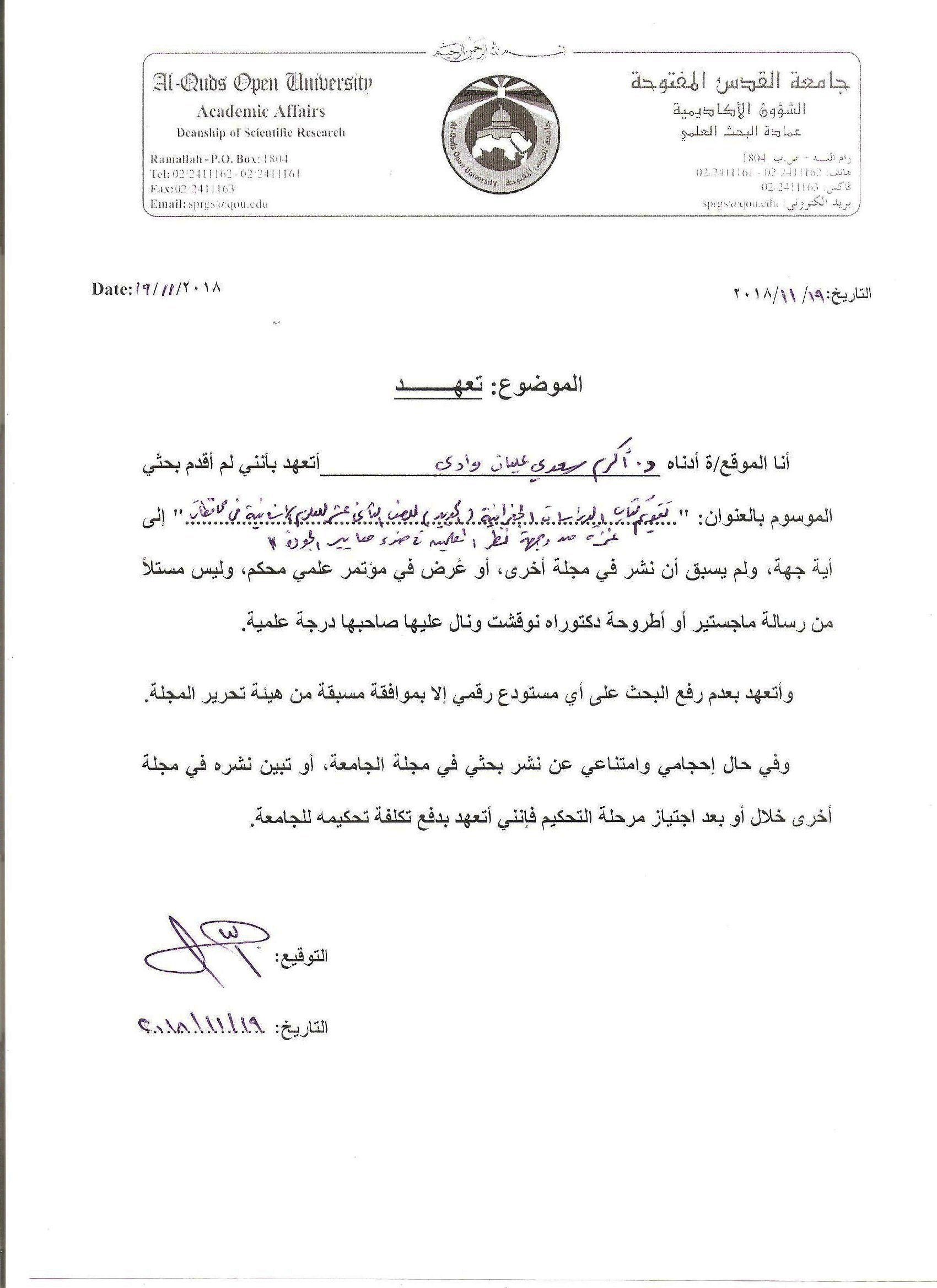 الجنسمعلمينمعلماتالكليالعدد4654100النسبة المئوية46%54%100%سنوات الخدمةأقل من عشر سنواتأكثر من 10 سنواتالكليالعدد2575100النسبة المئوية25%75%100%الاستجابةعالية جداعاليةمتوسطةقليلةقليلة جداالدرجة54321مالفقرةمعاملالارتباطالقيمة الاحتمالية ((Sig.1يتصف تجليد الكتاب بالجودة والمتانة0.8870.000*2يتوافر في الكتاب عنصر الجاذبية0.9570.000*3يشير غلاف الكتاب إلى محتواه0.8740.000*4يتضمن الكتاب مقدمة مناسبة تعرف القارئ بما يحتوي 0.7870.000*5يحتوي الكتاب فهرساً يوضح محتواه0.7810.000*6تظهر العناوين الرئيسة والفرعية في الكتاب بحروف مميزة وألوان متناسقة0.8790.000*7يتسم ورق الكتاب بالجودة النوعية0.8260.000*8يراعى الكتاب في طباعته الهوامش والمسافات0.8740.000*9يخلو الكتاب من الأخطاء المطبعية0.8950.000*10يُظهر الكتاب أحدث تقنيات الطباعة0.8440.000*11يشمل محتوى الكتاب المفاهيم المشتقة من الدراسات الجغرافية0.9410.000*12يشتمل الكتاب على قائمة المصادر والمراجع المستخدمة0.9570.000*مالفقرةمعاملالارتباطالقيمة الاحتمالية ((Sig.1توضح مقدمة الكتاب للقارئ أهداف تدريس مادة الجغرافيا0.7480.000*2يحتوي الكتاب على أهداف في بداية كل وحدة دراسية0.9480.000*3تراعي أهداف الكتاب حاجات وميول الطلبة0.8970.000*4تشتمل أهداف الكتاب على مستويات بلوم المعرفية الستة0.7840.000*5تشتمل أهداف الكتاب على المجالات الكبرى للأهداف التربوية0.9470.000*6تراعي أهداف الكتاب متطلبات العصر الحالي0.9580.000*7تربط الأهداف بين المعرفة النظرية والتطبيقات العملية للجغرافيا 0.8650.000*8تسهم الأهداف في اكتساب مهارات حياتية مختلفة 0.8740.000*مالفقرةمعاملالارتباطالقيمة الاحتمالية ((Sig.1يرتبط محتوى الكتاب بأهدافه 0.7890.000*2يتسم محتوى الكتاب بالحداثة والمعاصرة0.8740.000*3يتوافق محتوى الكتاب مع أسس بناء المنهاج     0.8340.000*4ينمي الكتاب مهارات التفكير الجغرافي0.8470.000*5يراعي المحتوى الفروق الفردية بين الطلبة 0.8410.000*6يراعي المحتوى حاجات الطلبة المختلفة 0.9640.000*7يدعم محتوى الكتاب ثقافة الطلبة الجغرافية 0.8260.000*8يركز محتوى الكتاب في اهتمامه بالقضايا العالمية 0.7680.000*9يحتوي الكتاب على مادة علمية اثرائية 0.7220.000*10تنبثق كل خبرة من خبرة سابقة وتهيء لخبرة لاحقة0.7990.000*مالفقرةمعاملالارتباطالقيمة الاحتمالية ((Sig.1يستخدم محتوى الكتاب طرق حديثة في تدريس الوحدات الدراسية0.7840.000*2تهتم الأنشطة بتنمية التفكير الإبداعي والناقد عند الطلبة 0.8890.000*3تنمي الأنشطة المواهب الفردية لدى الطلبة 0.9450.000*4تعرض أنشطة الكتاب بما يناسب تحقيق الأهداف0.9840.000*5تراعي أنشطة الكتاب ميول وحاجات الطلبة 0.8490.000*6يسهم أسلوب عرض الكتاب في تنمية قدرة الطلبة على التعلم الذاتي 0.9450.000*7يستخدم الكتاب الخرائط الخالية من الأخطاء العلمية 0.8960.000*8تعبر الخرائط تعبيراً واضحاً ودقيقاً عن المادة العلمية 0.9110.000*9يطرح محتوى الكتاب الوسائل التعليمية المناسبة لكل موضوع 0.9440.000*10 تعبر صور الكتاب تعبيراً واضحاً ودقيقاً عن المادة العلمية 0.9410.000*مالفقرةمعاملالارتباطالقيمة الاحتمالية ((Sig.1ترتبط أسئلة الكتاب مع أهداف المقرر 0.8410.000*2ينتهي كل درس من دروس الكتاب بمجموعة من الأسئلة التقويمية 0.7480.000*3تراعي الأسئلة الفروق الفردية بين الطلبة 0.8480.000*4يتوافر في الكتاب الأسئلة المقالية والموضوعية0.9410.000*5تساعد أسئلة الكتاب الطلبة على الرجوع إلى مصادر أخرى للمعرفة 0.9840.000*6يتصف التقويم بالاستمرارية في الكتاب 0.8150.000*7تتضمن أسئلة الكتاب على تطبيقات مباشرة على موضوع الدرس 0.6780.000*8تساعد أسئلة الكتاب المعلم على رسم الخطط العلاجية للطلبة 0.8450.000*9تصاغ أسئلة الكتاب بلغة واضحة ودقيقة 0.8770.000*10يستخدم المعلم الأسئلة كتغذية راجعة0.9440.000*مالمجالمعامل الارتباطالقيمة الاحتمالية ((Sig.1الإخراج الفني للكتاب0.8780.000*2الأهداف0.8980.000*3المحتوى0.9480.000*4الوسائل التعليمية والأنشطة0.8490.000*5التقويم الوارد في الكتاب0.9410.000*مالمجالعدد الفقراتمعامل ألفا كرونباخ1الإخراج الفني للكتاب120.9652الأهداف80.9413المحتوى100.9434الوسائل التعليمية والأنشطة100.9665التقويم الوارد في الكتاب100.974جميع فقرات الاستبانةجميع فقرات الاستبانة500.988طول الخليةالوزن النسبيالدرجةمن 1 - 1.79من 20 إلى 35.99%قليلة جداًمن 1.80 - 2.59من 36 إلى 51.99%قليلةمن 2.60 - 3.39من 52 إلى 67.99%متوسطةمن 3.40- 4.19من 68 إلى 83.99%كبيرةمن 4.20 – 5من 84 إلى 100%كبيرة جداًمالفقرةالمتوسط الحسابيالانحراف المعياريالوزن النسبيالترتيبالقيمة الاحتمالية (.Sig)1يتصف تجليد الكتاب بالجودة والمتانة3.981.0179.6%120.0002يتوافر في الكتاب عنصر الجاذبية4.060.9881.2%100.0003يشير غلاف الكتاب إلى محتواه4.220.8784.4%90.0004يتضمن الكتاب مقدمة مناسبة تعرف القارئ بما يحتوي 4.881.0097.6%10.0005يحتوي الكتاب فهرساً يوضح محتواه4.751.0695.0%20.0006تظهر العناوين الرئيسة والفرعية في الكتاب بحروف مميزة وألوان متناسقة4.670.9993.4%30.0007يتسم ورق الكتاب بالجودة النوعية4.020.8880.4%110.0008يراعى الكتاب في طباعته الهوامش والمسافات4.260.7985.2%80.0009يخلو الكتاب من الأخطاء المطبعية4.521.1290.4%40.00010يُظهر الكتاب أحدث تقنيات الطباعة4.331.0886.6%70.00011يشمل محتوى الكتاب المفاهيم المشتقة من الدراسات الجغرافية4.500.9690.0%50.00012يشتمل الكتاب على قائمة المصادر والمراجع المستخدمة4.480.8489.6%60.000الدرجة الكلية للمجالالدرجة الكلية للمجال4.300.8586.0%86.0%0.000مالفقرةالمتوسط الحسابيالانحراف المعياريالوزن النسبيالترتيبالقيمة الاحتمالية (.Sig)1توضح مقدمة الكتاب للقارئ أهداف تدريس مادة الجغرافيا4.701.1194.0%30.0002يحتوي الكتاب على أهداف في بداية كل وحدة دراسية4.901.0298.0%10.0003تراعي أهداف الكتاب حاجات وميول الطلبة4.861.2297.2%20.0004تشتمل أهداف الكتاب على مستويات بلوم المعرفية الستة4.600.8892.0%50.0005تشتمل أهداف الكتاب على المجالات الكبرى للأهداف التربوية4.680.9893.6%40.0006تراعي أهداف الكتاب متطلبات العصر الحالي4.580.9791.6%60.0007تربط الأهداف بين المعرفة النظرية والتطبيقات العملية للجغرافيا 4.441.0188.8%80.0008تسهم الأهداف في اكتساب مهارات حياتية مختلفة 4.501.0690.0%70.000الدرجة الكلية للمجالالدرجة الكلية للمجال4.660.9693.2%93.2%0.000مالفقرةالمتوسط الحسابيالانحراف المعياريالوزن النسبيالترتيبالقيمة الاحتمالية (.Sig)1يرتبط محتوى الكتاب بأهدافه 4.880.8897.6%10.0002يتسم محتوى الكتاب بالحداثة والمعاصرة4.800.9496.0%20.0003يتوافق محتوى الكتاب مع أسس بناء المنهاج 4.761.1295.2%30.0004ينمي الكتاب مهارات التفكير الجغرافي4.601.1492.0%50.0005يراعي المحتوى الفروق الفردية بين الطلبة 4.700.8794.0%40.0006يراعي المحتوى حاجات الطلبة المختلفة 4.560.8691.2%60.0007يدعم محتوى الكتاب ثقافة الطلبة الجغرافية 4.400.8888.0%80.0008يركز محتوى الكتاب في اهتمامه بالقضايا العالمية 4.360.9787.2%90.0009يحتوي الكتاب على مادة علمية اثرائية 4.500.9890.0%70.00010تنبثق كل خبرة من خبرة سابقة وتهيء لخبرة لاحقة4.300.8786.0%100.000الدرجة الكلية للمجالالدرجة الكلية للمجال4.581.0191.7%91.7%0.000مالفقرةالمتوسط الحسابيالانحراف المعياريالوزن النسبيالترتيبالقيمة الاحتمالية (.Sig)1يستخدم محتوى الكتاب طرق حديثة في تدريس الوحدات الدراسية4.701.2294.0%30.0002تهتم الأنشطة بتنمية التفكير الإبداعي والناقد عند الطلبة 4.801.1396.0%10.0003تنمي الأنشطة المواهب الفردية لدى الطلبة 4.750.9695.0%20.0004تعرض أنشطة الكتاب بما يناسب تحقيق الأهداف4.200.8884.0%80.0005تراعي أنشطة الكتاب ميول وحاجات الطلبة 4.600.9992.0%40.0006يسهم أسلوب عرض الكتاب في تنمية قدرة الطلبة على التعلم الذاتي 4.101.0882.0%100.0007يستخدم الكتاب الخرائط الخالية من الأخطاء العلمية 4.500.9490.0%50.0008تعبر الخرائط تعبيراً واضحاً ودقيقاً عن المادة العلمية 4.301.0486.0%70.0009يطرح محتوى الكتاب الوسائل التعليمية المناسبة لكل موضوع 4.421.1288.4%60.00010 تعبر صور الكتاب تعبيراً واضحاً ودقيقاً عن المادة العلمية 4.151.1183.0%90.000الدرجة الكلية للمجالالدرجة الكلية للمجال4.451.1689.0%89.0%0.000مالفقرةالمتوسط الحسابيالانحراف المعياريالوزن النسبيالترتيبالقيمة الاحتمالية (.Sig)1ترتبط أسئلة الكتاب مع أهداف المقرر 4.751.1295.0%10.0002ينتهي كل درس من دروس الكتاب بمجموعة من الأسئلة التقويمية 4.601.0292.0%20.0003تراعي الأسئلة الفروق الفردية بين الطلبة 4.551.4191.0%30.0004يتوافر في الكتاب الأسئلة المقالية والموضوعية4.300.9886.0%50.0005تساعد أسئلة الكتاب الطلبة على الرجوع إلى مصادر أخرى للمعرفة 4.450.8989.0%40.0006يتصف التقويم بالاستمرارية في الكتاب 4.200.7984.0%70.0007تتضمن أسئلة الكتاب على تطبيقات مباشرة على موضوع الدرس 4.250.8385.0%60.0008تساعد أسئلة الكتاب المعلم على رسم الخطط العلاجية للطلبة 4.081.0381.6%100.0009تصاغ أسئلة الكتاب بلغة واضحة ودقيقة 4.101.1582.0%90.00010يستخدم المعلم الأسئلة كتغذية راجعة4.161.0983.2%80.000الدرجة الكلية للمجالالدرجة الكلية للمجال4.341.0786.9%86.9%0.000مالمجالالمتوسط الحسابيالانحراف المعياريالوزن النسبيالترتيبالقيمة الاحتمالية (.Sig)1الإخراج الفني للكتاب4.300.8586.0%50.0002الأهداف4.660.9693.2%10.0003المحتوى4.581.0191.7%20.0004الوسائل التعليمية والأنشطة4.451.1689.0%30.0005التقويم الوارد في الكتاب4.341.0786.9%40.000الدرجة الكلية للمجالالدرجة الكلية للمجال4.461.1289.2%89.2%0.000المتغيرالتصنيفالمتوسط الحسابيالانحراف المعياريقيمة "ت"القيمة الاحتمالية (.Sig)الجنسذكر4.451.080.9490.341الجنسأنثى4.241.120.9490.341المتغيرالتصنيفالمتوسط الحسابيالانحراف المعياريقيمة "ت"القيمة الاحتمالية (.Sig)سنوات الخدمةأقل من 10 سنوات4.501.220.39440.764سنوات الخدمةأكثر من 10 سنوات4.391.170.39440.764متوفرة بدرجةمتوفرة بدرجةمتوفرة بدرجةمتوفرة بدرجةمتوفرة بدرجةالمعيارمقليلة جداقليلةمتوسطةعاليةعالية جداالمعيارميتصف تجليد الكتاب بالجودة والمتانةيتوافر في الكتاب عنصر الجاذبيةيشير غلاف الكتاب إلى محتواهيتضمن الكتاب مقدمة مناسبة تعرف القارئ بما يحتوييحتوي الكتاب فهرساً يوضح محتواهتظهر العناوين الرئيسة والفرعية في الكتاب بحروف مميزة وألوان متناسقةيتسم ورق الكتاب بالجودة النوعيةيراعى الكتاب في طباعته الهوامش والمسافاتيخلو الكتاب من الأخطاء المطبعيةيُظهر الكتاب أحدث تقنيات الطباعةيشمل محتوى الكتاب المفاهيم المشتقة من الدراسات الجغرافيةيشتمل الكتاب على قائمة المصادر والمراجع المستخدمةمتوفرة بدرجةمتوفرة بدرجةمتوفرة بدرجةمتوفرة بدرجةمتوفرة بدرجةالمعيارمقليلة جداقليلةمتوسطةعاليةعالية جداالمعيارمتوضح مقدمة الكتاب للقارئ أهداف تدريس مادة الجغرافيايحتوي الكتاب على أهداف في بداية كل وحدة دراسيةتراعي أهداف الكتاب حاجات وميول الطلبةتشتمل أهداف الكتاب على مستويات بلوم المعرفية الستةتشتمل أهداف الكتاب على المجالات الكبرى للأهداف التربويةتراعي أهداف الكتاب متطلبات العصر الحاليتربط الأهداف بين المعرفة النظرية والتطبيقات العملية للجغرافياتسهم الأهداف في اكتساب مهارات حياتية مختلفةمتوفرة بدرجةمتوفرة بدرجةمتوفرة بدرجةمتوفرة بدرجةمتوفرة بدرجةالمعيارمقليلة جداقليلةمتوسطةعاليةعالية جداالمعيارميرتبط محتوى الكتاب بأهدافهيتسم محتوى الكتاب بالحداثة والمعاصرةيتوافق محتوى الكتاب مع أسس بناء المنهاجينمي الكتاب مهارات التفكير الجغرافييراعي المحتوى الفروق الفردية بين الطلبةيراعي المحتوى حاجات الطلبة المختلفةيدعم محتوى الكتاب ثقافة الطلبة الجغرافيةيركز محتوى الكتاب في اهتمامه بالقضايا العالميةيحتوي الكتاب على مادة علمية اثرائيةتنبثق كل خبرة من خبرة سابقة وتهيء لخبرة لاحقةمتوفرة بدرجةمتوفرة بدرجةمتوفرة بدرجةمتوفرة بدرجةمتوفرة بدرجةالمعيارمقليلة جداقليلةمتوسطةعاليةعالية جداالمعيارميستخدم محتوى الكتاب طرق حديثة في تدريس الوحدات الدراسيةتهتم الأنشطة بتنمية التفكير الإبداعي والناقد عند الطلبةتنمي الأنشطة المواهب الفردية لدى الطلبةتعرض أنشطة الكتاب بما يناسب تحقيق الأهدافتراعي أنشطة الكتاب ميول وحاجات الطلبةيسهم أسلوب عرض الكتاب في تنمية قدرة الطلبة على التعلم الذاتييستخدم الكتاب الخرائط الخالية من الأخطاء العلميةتعبر الخرائط تعبيراً واضحاً ودقيقاً عن المادة العلميةيطرح محتوى الكتاب الوسائل التعليمية المناسبة لكل موضوعتعبر صور الكتاب تعبيراً واضحاً ودقيقاً عن المادة العلميةمتوفرة بدرجةمتوفرة بدرجةمتوفرة بدرجةمتوفرة بدرجةمتوفرة بدرجةالمعيارمقليلة جداقليلةمتوسطةعاليةعالية جداالمعيارمترتبط أسئلة الكتاب مع أهداف المقررينتهي كل درس من دروس الكتاب بمجموعة من الأسئلة التقويميةتراعي الأسئلة الفروق الفردية بين الطلبةيتوافر في الكتاب الأسئلة المقالية والموضوعيةتساعد أسئلة الكتاب الطلبة على الرجوع إلى مصادر أخرى للمعرفةيتصف التقويم بالاستمرارية في الكتابتتضمن أسئلة الكتاب على تطبيقات مباشرة على موضوع الدرستساعد أسئلة الكتاب المعلم على رسم الخطط العلاجية للطلبةتصاغ أسئلة الكتاب بلغة واضحة ودقيقةيستخدم المعلم الأسئلة كتغذية راجعة